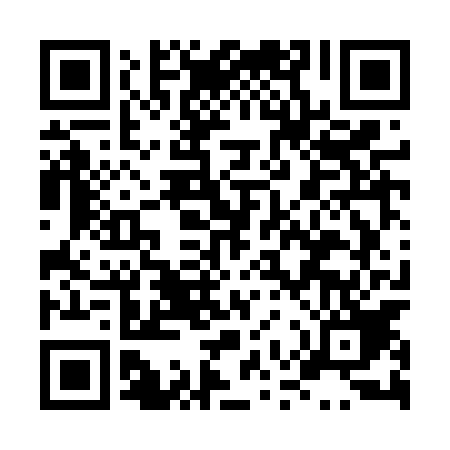 Ramadan times for Gostwica, PolandMon 11 Mar 2024 - Wed 10 Apr 2024High Latitude Method: Angle Based RulePrayer Calculation Method: Muslim World LeagueAsar Calculation Method: HanafiPrayer times provided by https://www.salahtimes.comDateDayFajrSuhurSunriseDhuhrAsrIftarMaghribIsha11Mon4:124:125:5911:483:445:375:377:1812Tue4:104:105:5711:473:455:395:397:1913Wed4:084:085:5511:473:465:405:407:2114Thu4:054:055:5311:473:475:425:427:2315Fri4:034:035:5111:463:495:435:437:2516Sat4:014:015:4811:463:505:455:457:2617Sun3:583:585:4611:463:515:465:467:2818Mon3:563:565:4411:463:535:485:487:3019Tue3:543:545:4211:453:545:505:507:3220Wed3:513:515:4011:453:555:515:517:3321Thu3:493:495:3811:453:565:535:537:3522Fri3:463:465:3511:443:575:545:547:3723Sat3:443:445:3311:443:595:565:567:3924Sun3:413:415:3111:444:005:575:577:4125Mon3:393:395:2911:434:015:595:597:4226Tue3:363:365:2711:434:026:006:007:4427Wed3:343:345:2511:434:036:026:027:4628Thu3:313:315:2311:434:056:046:047:4829Fri3:293:295:2011:424:066:056:057:5030Sat3:263:265:1811:424:076:076:077:5231Sun4:244:246:1612:425:087:087:088:541Mon4:214:216:1412:415:097:107:108:562Tue4:184:186:1212:415:107:117:118:583Wed4:164:166:1012:415:117:137:139:004Thu4:134:136:0812:405:137:147:149:025Fri4:114:116:0512:405:147:167:169:046Sat4:084:086:0312:405:157:177:179:067Sun4:054:056:0112:405:167:197:199:088Mon4:024:025:5912:395:177:207:209:109Tue4:004:005:5712:395:187:227:229:1210Wed3:573:575:5512:395:197:247:249:14